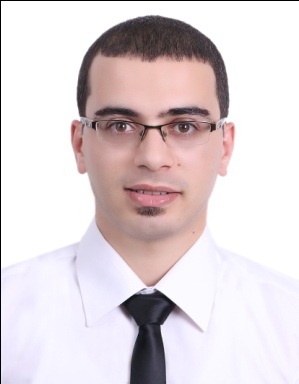 AREAS OF EXPERTISEEducation Translating legalDocumentsProofreadingInterpretingTerminologyMulti lingualPERSONAL SKILLSDetail orientatedWell organizedFriendlyPERSONAL DETAILSDate of BirthSeptember 24, 1992Nationality: JordanianWith valid UAE driving licenseAbdalrahman Abdalrahman.368797@2freemail.com   English Language  A multi-skilled, reliable and talented translator and English teacher with a proven ability to translate written documents from a source language to a target language.A quick learner who can absorb new ideas and can communicate clearly and effectively with people from all social & professional backgrounds. Well mannered, articulate & fully aware of diversity & multicultural issues. Flexible in the ability to adapt to challenges when they arise & at the same time remaining aware of professional roles & boundaries. Would like to work as Translator for a successful and ambitious company that offers great opportunities for career development and progression.

LANGUAGES Arabic: Native TongueEnglish: Excellent command (Reading, writing, listening, and speaking) French: BeginnerHebrew: BeginnerEMPLOYMENT HISTORYFREELANCE TRANSLATOR January 2012 – CurrentWorking as a freelance translator providing a translation and interpretation service to clients where needed. Involved converting documents and articles from one language into another and ensuring that the finished converted articles relay the intended message as clearly as possible. October 2016 – PresentAl- Najah Cultural Institution  Teacher - Teaching English for all grades , LCDL trainer , and teaching Arabic Language for non-native speaker .August 2016 – PresentAlshoruq Model School      Teacher  - English teacher for grades five and sixOctober 2014 – June 2016Al Salam Model School Teacher -  English teacher in the abovementioned model school, for 4th, 7th, 8th grades.July 2012 – Aug 2012Make An Impact Association and Palestine Poetry Network Work as an interpreter during the shooting of the documentary Revolution Art Poetry. TRANSLATOR  EXPERIENCEResearching legal & technical phraseology to ensure the correct translation is used.Translation of documents/letters from a foreign language to English & vice versa.Medical transcriptions translation. Legal, Technical and Commercial Translation. Reviewing and proofreading mother-tongue text.Conducting face-to-face interpreting.Telephone interpreting.Excellent English speaking and writing skills.Retrieving articles from newspapers, magazines & the internet & translating them into English.TEACHING EXPERIENCEAccomplished all classroom paper works including daily reports and attendance records.Planned, delivered, and reviewed classroom programsOrganized and led school excursions and field worksDesigned classrooms and displays that create a visually rich and stimulating environmentQUALIFICATIONSBACHELOR OF ARTS IN ENGLISH LANGUAGE2014 Arab American UniversityPalestine Principal subjects/occupational skills covered:English<>Arabic TranslationTeaching English as a Foreign Language (TEFL)General LinguisticsBritish and American LiteratureGeneral CommunicationsCreative and Expository WritingPROFESSIONAL SKILLSExcellent communication and social skills.Proficiency on computer and internetHighly skilled in Word, Excel and Microsoft Outlook.Able to work to tight deadlines.Willing to travel and able to work under pressure.Able to priorities work.Passionate for human development.IELTS certificate TRAINING AND COURSESYouth Leadership preparation	Aug 25, 2013 to Sept 10, 2013Arab American UniversityNo. of Hours: 24Psychological Health Principles	Jan 14, 2013 to Feb 30, 2013Arab American UniversityNo. of Hours: 18Passport To Success  			May 18, 2014Arab American UniversityNo. of Hours: 20Hebrew L 1				March 25 , 2015 to May 12 , 2015Universal Technical Institute  ( UTI )No. of Hours: 30International Computer 		March 9 , 2015 to May 20, 2015Driving License (ICDL) Universal Technical Institute  ( UTI )No. of Hours: 60